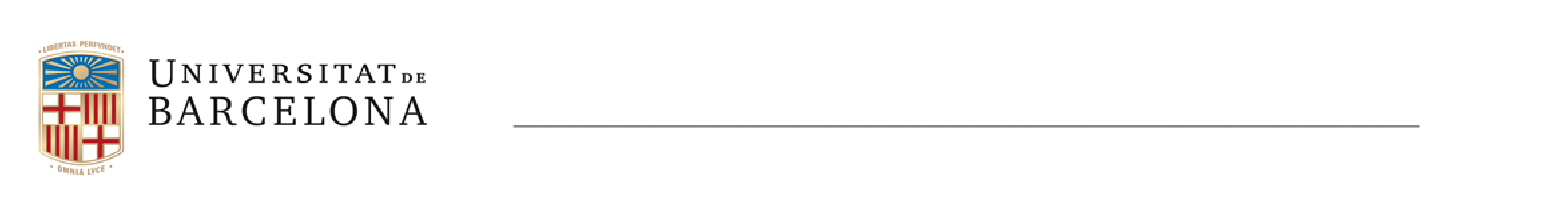 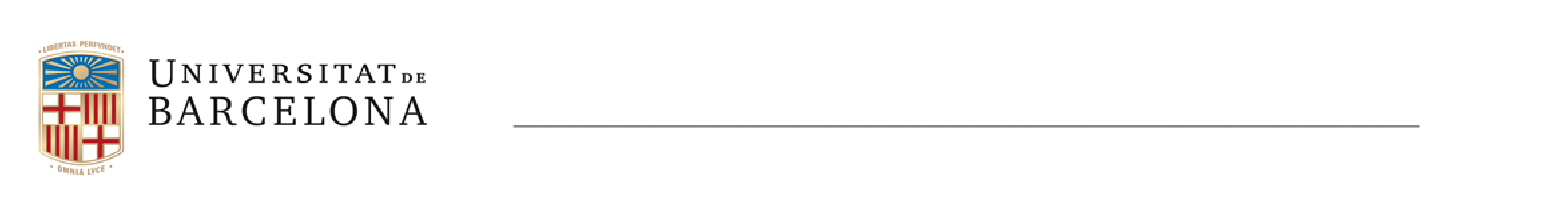 SOL·LICITUD MODIFICACIÓ RÈGIM DE DEDICACIÓ (*) DADES PERSONALS EXPOSO : Que el curs 20___/ 20___  vaig iniciar els estudis de doctorat en aquest programa, amb el règim de dedicació :         Temps complet  	   	       Temps parcial  SOL·LICITO : Que em sigui admesa la següent modificació en el règim de dedicació :        Temps complet   	  	       Temps parcial  Pels motius següents  __________________________________________________________________ ________________________________________________________________________________________________________________________________________________________________________ Barcelona ______________  de ___________  de  20__   (*) D’acord amb la normativa de doctorat de la UB, el canvi en el règim de dedicació només es pot sol·licitar una sola vegada, abans que finalitzi el temps màxim de durada i no s’hagi autoritzat cap pròrroga, sempre que es justifiqui adequadament (Art. 30 bis). Cal adjuntar un nou document de compromís degudament signat per totes les parts COMISSIÓ ACADÈMICA DEL PROGRAMA DE DOCTORAT ____________________________ Nom i cognoms DNI / passaport NIUB :  Programa de doctorat Adreça i localitat Codi postal:                                                  Codi postal:                                                  Telèfon : Correu electrònic:  Correu electrònic:  Correu electrònic:  (Signatura alumne/a) 